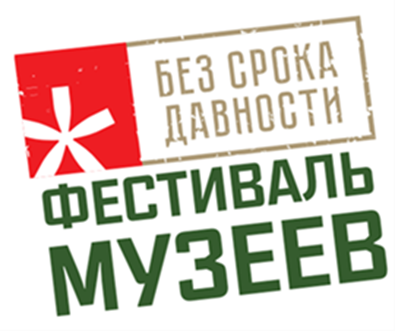 Протокол №1 заседания жюри Всероссийского фестиваля музеев образовательных организаций «Без срока давности»РЕШИЛИ: Абсолютный победитель:Призёры:Победители в номинациях:Председатель Жюри___________________ /____________________________/     подпись                   расшифровка подписи Члены Жюри: № 1     ___________________ /____________________________/                          подпись                        расшифровка подписи № 2     ___________________ /____________________________/                           подпись                        расшифровка подписи 				№ 3     ___________________ /____________________________/                           подпись                        расшифровка подписи Дата: Общеобразовательная организация (категория 1)Общеобразовательная организация (категория 1)Общеобразовательная организация (категория 1)Общеобразовательная организация (категория 1)Общеобразовательная организация (категория 1)                                     ОценкаНаименование образовательной организации, участник Фестивалячлен жюри № 1член жюри № 2член жюри № 3ИтогОбразовательное учреждениеНазвание экспозицииРегионНоминацияТематическое направлениеОбразовательное учреждениеНазвание экспозицииРегионНоминацияТематическое направление​Образовательное учреждениеНазвание экспозицииНоминацияТематическое направление